STERLING HIGH SCHOOL DISTRICT501 S. WARWICK ROAD, SOMERDALE, NEW JERSEY 08083-2175PHONE (856) 784-1287		 FAX (856) 784-7823Matthew Sheehan
Superintendent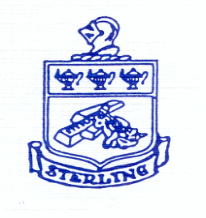 Student Government10-2-23Student agenda:Female productsFree productsLocker room was updatedSomething of a bill https://pub.njleg.state.nj.us/Bills/2022/A1500/1349_R1.PDFRequired half the Prep of pep rally New gamesBIU meetingCalculating pointsAgenda:Showcase Night supportOff campus HighlandHaddonfieldPaulsboro Admin to rech out to schools for info Mr. D. inquired on how students define BIUInquired on goals and how he can best support and recognize small wins with students. Goodmorning and we hope that when you get a chance you look and consider our proposal for having off campus lunch for the following school year. Thank you and we hope to hear from you soon. Sincerely,Senior Class Officers Get Outlook for iOSSubjectOff-Campus Lunch ProposalFromAyanna BrownToJarod ClaybournCcHelena Walsh; Cassidy Sweeney; Jordan Baker; Brian Mclernon; Alea Herman; Lana CroceSentWednesday, July 19, 2023 10:44 AMAttachments<<lunch proposal.docx>>